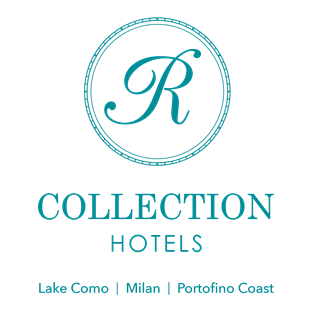 GRAND HOTEL VICTORIA MENAGGIOLUXURY AND BEAUTYThe Grand Hotel Victoria Concept & Spa of the R Collection Hotels Group is a five-star luxury hotel, with a unique lakefront location in Menaggio in the heart of Lake Como and consists of a historic building, the Villa, and a more recent structure, the Palazzo, which, in the architectural frame of impeccable harmony, enclose a swimming pool area, the dehors of the restaurants and lounge bars in an atmosphere of silence and peace. In the refined and elegant ambience of an amazing wellness area of 1200 square meters you can find all the wellness and relaxation solutions for body and spirit: from the heated swimming pool to the sauna, from the Turkish bath to the chromotherapy and aromatherapy, from the gym room to the relax area.The Grand Hotel Victoria is the expression of Italian Excellence Hospitality and the enhancement of the well-being for its guests. LA VILLAThe historic building, renovated in recent years, is lakefront and has a private pier with Erre Water Limousine service.The reception welcomes guests in a warming and bright atmosphere perfectly designed with design pieces of furniture to make the check-in and check-out more comfort. The Lago restaurant is an all-day-dining restaurant, open all day from seven in the morning for breakfast until after dinner and offers an open cellar with a rich selection of labels. From Thursday to Sunday there is the possibility for a musical entertainment with the piano, located indoor or outdoor if it is summer. A show cooking area was created for convivial gastronomic events, to make class-cooking with fresh products and create own dishes served on an impressive marble table. The restaurant has a veranda that can be modulated between internal and external spaces for different seasonal needs. The mis-en-table is sophisticated, French-style to enhance the prestigious presence of marble in the tabletops.In this area of the Grand Hotel, the basic colours are white, cream, and aquamarine - the hotel's flagship colour - but a touch of gold is never missing.In the lounge, the original chandeliers have been preserved, which, together with an antique painting, contribute to a touch of classicism, without forgetting the elegance of the old fireplaces, now working with steam. In addition to these beautiful stuccoes, emphasized by the repainting of the ceilings in a sober grey colour. The historical staircase, rigorously preserved, contributes to increase the charm of the setting. THE PALACEBuilt on the architectural structure of an ancient convent, the new part of the Grand Hotel Victoria is the result of two and a half years of renovation and extension. The structure, entirely rebuilt, consists of two underground floors where there are parking spaces with 90 cars that already include some electric charging stations. On the ground floor there is the swimming pool area, the gym, the Spa and the second restaurant of the hotel. Three floors are dedicated to the rooms. In the rooms of the new structure the same colours of the old part have been maintained, creating a pleasant stylistic coherence, also underlined by the covered passage that joins the two buildings, designed by the architectural firm Franco Pè of Carimate. The renovation work has also given great emphasis to the relation with the territory. One example is the Manzoni Bar, in honor of the author of Promessi Sposi: it is a classic American Bar, open from ten in the morning to midnight and beyond, according to the needs of customers. Like the bar, all the services of the structure are open to guests but also to those who come from outside, for an aperitif or a gourmet dinner.In addition to the antique painting in the breakfast room, the decoration of the walls of the common areas and corridors is enhanced by a valuable anthracite photographic print that describe landscapes and views of Lake Como.The tunnel is a connecting passage that leads from the Villa to the Palace, where a second lobby opens. On the side of the tunnel with curtains there is a view on the swimming pool, on the open bar characterized by the Dom Perignon logo and on a relaxing area in the green.The Hotel gym is wide and comfortable, and it has a beautiful view of the pool, as well as offering additional services, including the ability to connect to the equipment with own devices. The gym is a real sharing corner, which can be used 24 hours a day - even at night - with the sole warning of notifying the staff.The meeting rooms have the names of the protagonists from Manzoni. Each room is equipped with eighty-inch video and have a capacity of 60 and 80 seats respectively, in accordance with current regulations, but the Promessi Sposi room (consisting of the Renzo and Lucia rooms) can reach a combined capacity of 110 seats.The Erre Boutique has a selection of high-quality Made in Italy products, exclusive jewellery, clothing, and home accessories, as result of great attention to detail. The function of this boutique is also to serve as an entrance to the gourmet restaurant with a great surprise effect. It is something, in fact, that no one can expect. The 'Ristorante 1827' (whose name recalls the date of the first edition of the Promessi Sposi), is a space characterized by a design concept that recalls the mail aspects of Italian furniture: the tables are divided between them by curtains of metal chains and the lights are turned on only on the occupied positions; thus, creating scenography effects on the tables. The wine cellar inside the restaurant is fully air conditioned and offers a choice of more than four hundred labels; each bottle is coded, and an original play of lights illuminate the bottle the customer has ordered. The restaurant can be used for private events and, why not, by gathering all together the chains, it can turn into a disco. All these spaces - the restaurant, the bars, and the Spa - are also open to the public. THE ROOMSThere are 34 rooms, including prestigious suites, in the Villa, while the Palazzo has 47 rooms, including suites of great versatility and comfort.In the Villa on the fifth floor, the Queen Victoria is a suite composed of two rooms at the end of the corridor. The small room is mezzanine, and from here you have a full 180-degree view of the entire Lake Como, the Lecco branch, Bellagio.The attention to design and comfort is 360, and every single detail is emphasized, such as functional reading lights in shades of gold at the side of the bed.In the bathrooms of the rooms in the Villa there is a single large lavabo, while in the Palace the lavabo is double. All amenities in the rooms are treated with the origami technique, without glue and printed with soy ink. There is a walk-in shower and behind the wall the services. There are also custom bathrobes for children and there are courtesy lighting night-lines that illuminate the way. All the electrical components are from Bticino, the pillows are from Simmons, and all the mattresses have toppers. The exclusive mattress of the suites is called Black Diamond, because it is the most prestigious mattress of the Simmons line, all with topper and four pillows with a pair of different padding, with a list of ten pillows on request for each mattress.Not only in the Villa but also in the Palazzo there are solutions with two rooms connected to the suites, without an internal door but with a common atrium that makes them more private. Some rooms have a reinforced mini bar, the valet stand is from Medea. The fixtures are from Schüco.There are some black details in the Palazzo - such as bedside reading lights. The wallpapers are different for each room, with subtle reference to the various components of the decor.In the Palazzo, all the balconies and loggias are larger than in the Villa, and some rooms also have double bathrooms.THE ERRE SPAThe Erre Spa is spread over 1200 square meters, and it is the largest spa on Lake Como. The customer can enter filling up a form upon arrival at the hotel, choose the path he wants through spa, turkish bath, emotional showers and treatments of various typologies, a path that starts from the pleasures of food and arrives at those of wellness, strictly tailored and personalized.There is also a twenty-meter swimming pool fully heated and equipped for aromatherapy and chromotherapy.External clients have personal lockers and can arrive at the Spa directly from the garage. All clients receive a welcome kit with towel, bathrobe, and slippers. The relaxation rooms alternate between the soft sauna, Finnish sauna, Kneipp path, Mediterranean bath with 68 percent humidity, wet bath with 90 percent humidity. The Fire Relaxation Room is a very special room, with a central steam fireplace lit by a flaming effect and the sound of burning wood.The cabins for treatments are cared in detail and there is a different light in each cabin, it can be illuminated from below or there are spotlights from underneath, a cabin may have a neon side and in the couple's cabin a very large circle on the ceiling also changes colour according to the treatment, because each cabin is prepared according to the needs of the customer. In this way, the personalized massage is completed with the customization of the cabin also equipped with chrome and aromatherapy. The client is captured little by little by the atmosphere and the sense of well-being, until a complete remise en forme is planned.The Tunnel of Promessi Sposi- illustrated with episodes from Manzoni's novel handmade by an artist working for Wall&Deco - allows direct access to the Spa area from the rooms of the Historical Villa, without using the external connecting tunnel.Many measures have been adopted throughout the structure of the Grand Hotel Victoria to avoid energy waste; for example, both in the rooms and in the common areas, the opening of the windows automatically turns off the air conditioning. Everything is controlled, in compliance with safety regulations and to ensure an environmental impact oriented to maximum sustainability.The Grand Hotel Victoria Concept & Spa in Menaggio expresses the magic of the lakefront with historical references, shades of Manzoni's atmospheres and the poetry of a unique and gentle nature, bringing the emphasis on the usability of all those rituals that make wellness a modern experience.R Collection Hotels  Lake Como | Milan | Portofino Coast Instagram: @r_collection_hotels  Facebook: R Collection Hotels  Linkedin: R Collection Hotels  OGS PR and Communication  Via Koristka 3, Milano  www.ogscommunication.com – info@ogscommunication.com +39 02 3450610 